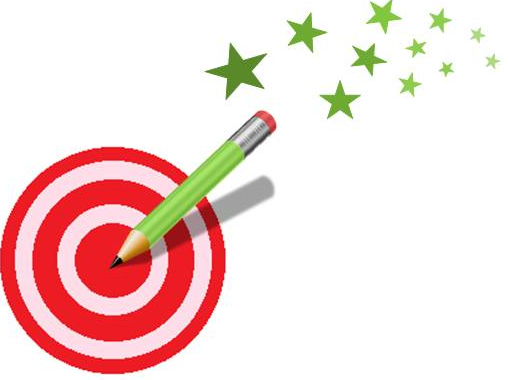 50+8=	28-20=40+7=	28-8=30+2=	17-10=20+5=	17-7=50+1=	32-2=4+50=	32-30=7+30=	24-20=9+20=	34-30=7+10=	58-50=30+2=	47-7=50+6=	47-40=6+20=	51-50=http://lewebpedagogique.com/strategiescalcul/50+8=	28-20=40+7=	28-8=30+2=	17-10=20+5=	17-7=50+1=	32-2=4+50=	32-30=7+30=	24-20=9+20=	34-30=7+10=	58-50=30+2=	47-7=50+6=	47-40=6+20=	51-50=http://lewebpedagogique.com/strategiescalcul/